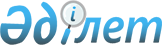 2018–2020 жылдарға арналған Кеңқияқ ауылдық округ бюджетін бекіту туралы
					
			Мерзімі біткен
			
			
		
					Ақтөбе облысы Темір аудандық мәслихатының 2017 жылғы 28 желтоқсандағы № 184 шешімі. Ақтөбе облысының Әділет департаментінде 2018 жылғы 15 қаңтарда № 5854 болып тіркелді. Мерзімі өткендіктен қолданыс тоқтатылды
      Қазақстан Республикасының 2008 жылғы 4 желтоқсандағы № 95 "Қазақстан Республикасының Бюджет кодексі" Кодексінің 9–1 бабына, Қазақстан Республикасының 2001 жылғы 23 қаңтардағы № 148 "Қазақстан Республикасындағы жергілікті мемлекеттік басқару және өзін – өзі басқару туралы" Заңының 6 бабына сәйкес Темір аудандық мәслихаты ШЕШІМ ҚАБЫЛДАДЫ:
      1. 2018 – 2020 жылдарға арналған Кеңқияқ ауылдық округ бюджетін тиісінше 1, 2 және 3 – қосымшаларға сәйкес, оның ішінде 2018 жылға мынадай көлемдерде бекітілсін:
      1) кірістер – 125 569,2 мың теңге:
      салықтық түсімдер – 30 120 мың теңге;
      салықтық емес түсімдер – 302,2 мың теңге;
      негізгі капиталды сатудан түсетін түсімдер – 0 мың теңге;
      трансферттер түсімдері – 95 147 мың теңге;
      2) шығындар – 125 569,2 мың теңге;
      3) таза бюджеттік кредиттеу – 0 мың теңге:
      бюджеттік кредиттер – 0 мың теңге;
      бюджеттік кредиттерді өтеу – 0 мың теңге;
      4) қаржы активтерімен жасалатын операциялар бойынша сальдо – 0 мың теңге;
      5) бюджет тапшылығы – - 0 мың теңге;
      6) бюджет тапшылығын қаржыландыру – 0 мың теңге.
      Ескерту. 1 тармаққа өзгерістер енгізілді - Ақтөбе облысы Темір аудандық мәслихатының 19.03.2018 № 210 (01.01.2018 бастап қолданысқа енгізіледі); 17.04.2018 № 218 (01.01.2018 бастап қолданысқа енгізіледі); 14.06.2018 № 238 (01.01.2018 бастап қолданысқа енгізіледі); 22.11.2018 № 268 (01.01.2018 бастап қолданысқа енгізіледі); 06.12.2018 № 277 (01.01.2018 бастап қолданысқа енгізіледі) шешімдерімен.


      2. Кеңқияқ ауылдық округ бюджеті кірісіне мыналар есептелетін болып ескерілсін:
      салықтық түсімдер:
      ауылдық округтің аумағында тіркелген жеке тұлғалардың төлем көзінен салық салынбайтын кірістері бойынша жеке табыс салығы;
      мүлкі ауылдық округтің аумағында орналасқан жеке тұлғалардың мүлкі салығы;
      жер учаскесі ауылдық округте орналасқан жеке және заңды тұлғалардан алынатын, елдi мекендер жерлерiне салынатын жер салығы;
      ауылдық округте тіркелген жеке және заңды тұлғалардан алынатын көлік құралдары салығы;
      сыртқы (көрнекі) жарнаманы: 
      ауылдық округі аумағы арқылы өтетін республикалық маңызы бар жалпыға ортақ пайдаланылатын автомобиль жолдарының бөлiнген белдеуiндегі жарнаманы тұрақты орналастыру объектілерінде; 
      ауылдық округі аумағы арқылы өтетін облыстық маңызы бар жалпыға ортақ пайдаланылатын автомобиль жолдарының бөлiнген белдеуiндегі жарнаманы тұрақты орналастыру объектілерінде; 
      аудандық маңызы бар жалпыға ортақ пайдаланылатын автомобиль жолдарының бөлiнген белдеуiндегі жарнаманы тұрақты орналастыру объектілерінде;
      ауылдағы үй – жайлары шегінен тыс ашық кеңістікте орналастыру үшін төлемақы; 
      салықтық емес түсімдер:
      ауылдық округ бюджетіне түсетін салықтық емес басқа түсімдер.
      3. Мәліметке және басшылыққа алынып, Қазақстан Республикасының 2017 жылғы 30 қарашадағы № 113 "2018 – 2020 жылдарға арналған республикалық бюджет туралы" Заңының 8 бабына сәйкес 2018 жылғы 1 қаңтарынан бастап белгіленеді:
      1) жалақының ең төменгі мөлшері – 28 284 теңге;
      2) жәрдемақыларды және өзге де әлеуметтiк төлемдердi есептеу, сондай – ақ Қазақстан Республикасының заңнамасына сәйкес айыппұл санкцияларын, салықтарды және басқа да төлемдердi есептеу үшiн айлық есептiк көрсеткiш – 2 405 теңге;
      3) базалық әлеуметтік төлемдердің мөлшерлерін есептеу үшін ең төменгі күнкөріс деңгейінің шамасы – 28 284 теңге.
      4. Темір аудандық мәслихатының 2017 жылғы 15 желтоқсандағы № 175 "2018 – 2020 жылдарға арналған Темір аудандық бюджетін бекіту туралы" шешіміне сәйкес аудандық бюджеттен Кеңқияқ ауылдық округ бюджетіне берілген субвенция көлемі 2018 жылға 29 033 мың теңге сомасында көзделген.
      Ескерту. 4 тармаққа өзгерістер енгізілді - Ақтөбе облысы Темір аудандық мәслихатының 19.03.2018 № 210 (01.01.2018 бастап қолданысқа енгізіледі); 14.06.2018 № 238 (01.01.2018 бастап қолданысқа енгізіледі) шешімдерімен.


      4–1. 2018 жылға арналған Кеңқияқ ауылдық округ бюджетте аудандық бюджеттен 3 940 мың теңге сомасында ағымдағы нысаналы трансферт түсімі ескерілсін.
      Ескерту. 4-1 тармақпен толықтырылды - Ақтөбе облысы Темір аудандық мәслихатының 14.06.2018 № 238 (01.01.2018 бастап қолданысқа енгізіледі); 22.11.2018 № 268 (01.01.2018 бастап қолданысқа енгізіледі) шешімдерімен.


      5. 2018 жылға арналған Кеңқияқ ауылдық округ бюджетте республикалық бюджеттен ағымдағы нысаналы трансферт түсімі ескерілсін: 
      мектепке дейінгі білім беру ұйымдарында мемлекеттік білім беру тапсырысын іске асыруға – 13 789 мың теңге.
      Ескерту. 5 тармаққа өзгерістер енгізілді - Ақтөбе облысы Темір аудандық мәслихатының 19.03.2018 № 210 (01.01.2018 бастап қолданысқа енгізіледі); 17.04.2018 № 218 (01.01.2018 бастап қолданысқа енгізіледі); 06.12.2018 № 277 (01.01.2018 бастап қолданысқа енгізіледі) шешімдерімен.


      6. 2018 жылға арналған Кеңқияқ ауылдық округ бюджетте облыстық бюджеттен ағымдағы нысаналы трансферт түсімі ескерілсін: 
      мектепке дейінгі білім беру ұйымдарында мемлекеттік білім беру тапсырысын іске асыруға – 48 385 мың теңге.
      7. "Темір аудандық мәслихатының аппараты" мемлекеттік мекемесі заңнамада белгіленген тәртіппен:
      1) осы шешімді Ақтөбе облысының Әділет департаментінде мемлекеттік тіркеуді;
      2) осы шешімді мерзімді баспа басылымдарында және Қазақстан Республикасы нормативтік құқықтық актілерінің Эталондық бақылау банкіне ресми жариялауға жіберуді;
      3) осы шешімді Темір аудандық мәслихатының интернет– ресурсында орналастыруды қамтамасыз етсін.
      8. Осы шешім 2018 жылғы 1 қаңтардан бастап қолданысқа енгізіледі. 2018 жылға арналған Кеңқияқ ауылдық округ бюджеті
      Ескерту. 1-қосымша – жаңа редакцияда Ақтөбе облысы Темір аудандық мәслихатының 06.12.2018 № 277 шешімімен (01.01.2018 бастап қолданысқа енгізіледі). 2019 жылға арналған Кеңқияқ ауылдық округ бюджеті   2020 жылға арналған Кеңқияқ ауылдық округ бюджеті
					© 2012. Қазақстан Республикасы Әділет министрлігінің «Қазақстан Республикасының Заңнама және құқықтық ақпарат институты» ШЖҚ РМК
				
      Темір аудандық мәслихатының

Темір аудандық мәслихатының

      сессия төрағасы

хатшысы

      Б.ОТАРБАЕВ

Б.ІЗБАСОВ
Аудандық мәслихаттың 2017 жылғы 28 желтоқсандағы № 184 шешіміне 1 – қосымша
Санаты
Сыныбы
Кіші сыныбы
Атауы
Сомасы  (мың теңге)
I. Кірістер
125 569,2
1
Салықтық түсімдер
30120
01
Табыс салығы
10176
2
Жеке табыс салығы
10176
04
Меншiкке салынатын салықтар
18504
1
Мүлiкке салынатын салықтар
600
3
Жер салығы
500
4
Көлiк құралдарына салынатын салық
17404
05
Тауарларға, жұмыстарға және қызметтерге салынатын ішкі салықтар
1440
4
Кәсіпкерлік және кәсіби қызметті жүргізгені үшін алынатын алымдар
1440
2
Салықтық емес түсiмдер
302,2
01
Мемлекеттік меншіктен түсетін кірістер
10
5
Мемлекет меншігіндегі мүлікті жалға беруден түсетін кірістер
10
06
Басқа да салықтық емес түсімдер
292,2
1
Басқа да салықтық емес түсімдер
292,2
4
Трансферттердің түсімдері
95147
02
Мемлекеттiк басқарудың жоғары тұрған органдарынан түсетiн трансферттер
95147
3
Аудандық (облыстық маңызы бар қаланың) бюджеттен трансферттер
95147
Функционалдық топ
Функционалдық кіш топ
ББ әкімшісі
Бағдарлама
Атауы
Сомасы   (мың теңге)
II. Шығындар
125 569,2
01
Жалпы сипаттағы мемлекеттiк қызметтер
25580
1
Мемлекеттiк басқарудың жалпы функцияларын орындайтын өкiлдi, атқарушы және басқа органдар
25580
124
Аудандық маңызы бар қала, ауыл, кент, ауылдық округ әкімінің аппараты
25580
001
Аудандық маңызы бар қала,ауыл, кент, ауылдық округ әкімінің қызметін қамтамасыз ету жөніндегі қызметтер
25130
022
Мемлекеттік органның күрделі шығыстары
450
04
Бiлiм беру
93521
1
Мектепке дейінгі тәрбие және оқыту
93521
124
Аудандық маңызы бар қала, ауыл, кент, ауылдық округ әкімінің аппараты
93521
004
Мектепке дейінгі тәрбиелеу және оқыту және мектепке дейінгі тәрбиелеу және оқыту ұйымдарында медициналық қызмет көрсетуді ұйымдастыру
93521
07
Тұрғын үй – коммуналдық шаруашылық
4154
3
Елді-мекендерді көркейту
4154
124
Аудандық маңызы бар қала, ауыл, кент, ауылдық округ әкімінің аппараты
4154
008
Елді мекендердегі көшелерді жарықтандыру
3234
009
Елді мекендердің санитариясын қамтамасыз ету
590
011
Елді мекендерді абаттандыру мен көгалдандыру
330
13
Басқалар
2314,2
9
Басқалар
2314,2
124
Аудандық маңызы бар қала, ауыл, кент, ауылдық округ әкімінің аппараты
2314,2
040
Өңірлерді дамытудың 2020 жылға дейінгі бағдарламасы шеңберінде өңірлерді экономикалық дамытуға жәрдемдесу бойынша шараларды іске асыруға елді мекендерді жайластыруды шешуге арналған іс-шараларды іске асыру
2314,2
ІІІ.Таза бюджеттік кредиттеу
0
Бюджеттік кредиттер
0
Санаты
Сыныбы
Кіші сыныбы
Атауы
Атауы
Сомасы (мың теңге)
5
Бюджеттік кредиттерді өтеу
Бюджеттік кредиттерді өтеу
0
01
Бюджеттік кредиттерді өтеу
Бюджеттік кредиттерді өтеу
0
1
Мемлекеттік бюджеттен берілген бюджетті ккредиттерді өтеу
Мемлекеттік бюджеттен берілген бюджетті ккредиттерді өтеу
0
Функционалдық топ
Функционалдық кіш топ
ББ әкімшісі
Бағдарлама
Атауы
Сомасы (мың теңге)
IV. Қаржы активтерімен жасалатын операциялар бойынша сальдо
0
V. Бюджет тапшылығы
0
VІ. Бюджет тапшылығын қаржыландыру
0Аудандық мәслихаттың 2017 жылғы желтоқсандағы  № 184 шешіміне 2 – қосымша
Санаты
Санаты
Санаты
Санаты
Сомасы (мың теңге)
Сыныбы
Сыныбы
Сыныбы
Сомасы (мың теңге)
Iшкi сыныбы
Iшкi сыныбы
Сомасы (мың теңге)
Атауы
Сомасы (мың теңге)
I. Кірістер
69186
1
Салықтық түсімдер
38850
1
01
Табыс салығы
12650
1
01
2
Жеке табыс салығы
12650
1
04
Меншiкке салынатын салықтар
25160
1
04
1
Мүлiкке салынатын салықтар
1060
1
04
3
Жер салығы
2200
1
04
4
Көлiк құралдарына салынатын салық
21900
0055
Тауарларға, жұмыстарға және қызметтерге салынатын ішкі салықтар
1040
4
Сыртқы (көрнекі) жарнаманы аудандық маңызы бар қалалардың, ауылдардың, кенттердің, ауылдық округтердің аумақтары арқылы өтетін республикалық, облыстық және аудандық маңызы бар жалпыға ортақ пайдаланылатын автомобиль жолдарының бөлінген белдеуіндегі жарнаманы тұрақты орналастыру объектілерінде және аудандық маңызы бар қаладағы, ауылдағы, кенттегі үй-жайлардың шегінен тыс ашық кеңістікте орналастырғаны үшін төлемақы
1040
2
Салықтық емес түсiмдер
306
01
7
Мемлекеттік меншіктен түсетін кірістер
306
5
Мемлекет меншігіндегі мүлікті жалға беруден түсетін кірістер
306
4
Трансферттердің түсімдері
30030
4
02
Мемлекеттiк басқарудың жоғары тұрған органдарынан түсетiн трансферттер
30030
4
02
3
Аудандық (облыстық маңызы бар қаланың) бюджеттен трансферттер
30030
Функционалдық тобы
Функционалдық тобы
Функционалдық тобы
Функционалдық тобы
Функционалдық тобы
Сомасы (мың теңге)
Кіші функционалдық тобы
Кіші функционалдық тобы
Кіші функционалдық тобы
Кіші функционалдық тобы
Сомасы (мың теңге)
ББ әкімшісі
ББ әкімшісі
ББ әкімшісі
Сомасы (мың теңге)
Бағдарлама
Бағдарлама
Сомасы (мың теңге)
Атауы
Сомасы (мың теңге)
II. Шығындар
69186
01
Жалпы сипаттағы мемлекеттiк қызметтер 
26683
1
Мемлекеттiк басқарудың жалпы функцияларын орындайтын өкiлдi, атқарушы және басқа органдар
26683
124
Аудандық маңызы бар қала, ауыл, кент, ауылдық округ әкімінің аппараты
26683
001
Аудандық маңызы бар қала, ауыл, кент, ауылдық округ әкімінің қызметін қамтамасыз ету жөніндегі қызметтер
26033
022
Мемлекеттік органның күрделі шығыстары
650
04
Бiлiм беру
      34133
1
Мектепке дейінгі тәрбие және оқыту
34133
124
Аудандық маңызы бар қала, ауыл, кент, ауылдық округ әкімінің аппараты
34133
004
Мектепке дейінгі тәрбиелеу және оқыту, мектепке дейінгі тәрбиелеу және оқыту ұйымдарында медициналық қызмет көрсетуді ұйымдастыру
34133
07
Тұрғын үй-коммуналдық шаруашылығы
5440
3
Елді мекендерді көркейту
5440
124
Аудандық маңызы бар қала, ауыл, кент, ауылдық округ әкімінің аппараты
5440
008
Елді мекендердегі көшелерді жарықтандыру
4400
009
Елді мекендердің санитариясын қамтамасыз ету
690
011
Елді мекендерді абаттандыру мен көгалдандыру
350
13
Басқалар
2930
9
Басқалар
2930
124
Аудандық маңызы бар қала, ауыл, кент, ауылдық округ әкімінің аппараты
2930
040
Өңірлерді дамытудың 2020 жылға дейінгі бағдарламасы шеңберінде өңірлерді экономикалық дамытуға жәрдемдесу бойынша шараларды іске асыруға елді мекендерді жайластыруды шешуге арналған іс-шараларды іске асыру 
2930
ІІІ. Таза бюджеттік кредиттеу
 0
Бюджеттік кредиттер
0
5
Бюджеттік кредиттерді өтеу
0
01
Бюджеттік кредиттерді өтеу
0
1
Мемлекеттік бюджеттен берілген бюджеттік кредиттерді өтеу
0
IV. Қаржы активтерімен жасалатын операциялар бойынша сальдо
0
V. Бюджет тапшылығы
0 
VІ. Бюджет тапшылығын қаржыландыру
0Аудандық мәслихаттың 2017 жылғы 28 желтоқсандағы  № 184 шешіміне 3 – қосымша
Санаты
Санаты
Санаты
Санаты
Сомасы (мың теңге)
Сыныбы
Сыныбы
Сыныбы
Сомасы (мың теңге)
Iшкi сыныбы
Iшкi сыныбы
Сомасы (мың теңге)
Атауы
Сомасы (мың теңге)
I. Кірістер
71414
1
Салықтық түсімдер
39990
1
01
Табыс салығы
12950
1
01
2
Жеке табыс салығы
12950
1
04
Меншiкке салынатын салықтар
26000
1
04
1
Мүлiкке салынатын салықтар
1100
1
04
3
Жер салығы
2400
1
04
4
Көлiк құралдарына салынатын салық
22500
0055
Тауарларға, жұмыстарға және қызметтерге салынатын ішкі салықтар
1040
4
Сыртқы (көрнекі) жарнаманы аудандық маңызы бар қалалардың, ауылдардың, кенттердің, ауылдық округтердің аумақтары арқылы өтетін республикалық, облыстық және аудандық маңызы бар жалпыға ортақ пайдаланылатын автомобиль жолдарының бөлінген белдеуіндегі жарнаманы тұрақты орналастыру объектілерінде және аудандық маңызы бар қаладағы, ауылдағы, кенттегі үй-жайлардың шегінен тыс ашық кеңістікте орналастырғаны үшін төлемақы
1040
2
Салықтық емес түсiмдер
415
01
7
Мемлекеттік меншіктен түсетін кірістер
415
5
Мемлекет меншігіндегі мүлікті жалға беруден түсетін кірістер
415
4
Трансферттердің түсімдері
31009
4
02
Мемлекеттiк басқарудың жоғары тұрған органдарынан түсетiн трансферттер
31009
4
02
3
Аудандық (облыстық маңызы бар қаланың) бюджеттен трансферттер
31009
Функционалдық тобы
Функционалдық тобы
Функционалдық тобы
Функционалдық тобы
Функционалдық тобы
Сомасы (мың теңге)
Кіші функционалдық тобы
Кіші функционалдық тобы
Кіші функционалдық тобы
Кіші функционалдық тобы
Сомасы (мың теңге)
ББ әкімшісі
ББ әкімшісі
ББ әкімшісі
Сомасы (мың теңге)
Бағдарлама
Бағдарлама
Сомасы (мың теңге)
Атауы
Сомасы (мың теңге)
II. Шығындар
71414
01
Жалпы сипаттағы мемлекеттiк қызметтер 
28106
1
Мемлекеттiк басқарудың жалпы функцияларын орындайтын өкiлдi, атқарушы және басқа органдар
28106
124
Аудандық маңызы бар қала, ауыл, кент, ауылдық округ әкімінің аппараты
28106
001
Аудандық маңызы бар қала, ауыл, кент, ауылдық округ әкімінің қызметін қамтамасыз ету жөніндегі қызметтер
26506
022
Мемлекеттік органның күрделі шығыстары
1600
04
Бiлiм беру
      34433
1
Мектепке дейінгі тәрбие және оқыту
34433
124
Аудандық маңызы бар қала, ауыл, кент, ауылдық округ әкімінің аппараты
34433
004
Мектепке дейінгі тәрбиелеу және оқыту, мектепке дейінгі тәрбиелеу және оқыту ұйымдарында медициналық қызмет көрсетуді ұйымдастыру
34433
07
Тұрғын үй-коммуналдық шаруашылығы
5755
3
Елді мекендерді көркейту
5755
124
Аудандық маңызы бар қала, ауыл, кент, ауылдық округ әкімінің аппараты
5755
008
Елді мекендердегі көшелерді жарықтандыру
4500
009
Елді мекендердің санитариясын қамтамасыз ету
800
011
Елді мекендерді абаттандыру мен көгалдандыру
455
13
Басқалар
3120
9
Басқалар
3120
124
Аудандық маңызы бар қала, ауыл, кент, ауылдық округ әкімінің аппараты
3120
040
Өңірлерді дамытудың 2020 жылға дейінгі бағдарламасы шеңберінде өңірлерді экономикалық дамытуға жәрдемдесу бойынша шараларды іске асыруға елді мекендерді жайластыруды шешуге арналған іс-шараларды іске асыру 
3120
ІІІ. Таза бюджеттік кредиттеу
 0
Бюджеттік кредиттер
0
5
Бюджеттік кредиттерді өтеу
0
01
Бюджеттік кредиттерді өтеу
0
1
Мемлекеттік бюджеттен берілген бюджеттік кредиттерді өтеу
0
IV. Қаржы активтерімен жасалатын операциялар бойынша сальдо
0
V. Бюджет тапшылығы
0 
VІ. Бюджет тапшылығын қаржыландыру
 0